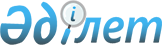 О повышении базовых ставок земельного налога и ставок единого земельного налога на не используемые земли сельскохозяйственного назначения по Алгинскому району
					
			Утративший силу
			
			
		
					Решение маслихата Алгинского района Актюбинской области от 23 июня 2016 года № 28. Зарегистрировано Департаментом юстиции Актюбинской области 05 июля 2016 года № 4988. Утратило силу решением маслихата Алгинского района Актюбинской области от 1 марта 2018 года № 149
      Сноска. Утратило силу решением маслихата Алгинского района Актюбинской области от 01.03.2018 № 149 (вводится в действие по истечении десяти календарных дней после дня его первого официального опубликования).
      В соответствии с пунктом 5 статьи 386, пунктом 1 статьи 444 Кодекса Республики Казахстан от 10 декабря 2008 года "О налогах и других обязательных платежах в бюджет (Налоговый кодекс), статьей 6 Закона Республики Казахстан от 23 января 2001 года "О местном государственном управлении и самоуправлении в Республике Казахстан" Алгинский районный маслихат РЕШИЛ:
      1. Повысить базовые ставки земельного налога и ставки единого земельного налога в десять раз на не используемые в соответствии с земельным законодательством Республики Казахстан земли сельскохозяйственного назначения по Алгинскому району.
      2. Настоящее решение вводится в действие по истечении десяти календарных дней после дня его первого официального опубликования.
					© 2012. РГП на ПХВ «Институт законодательства и правовой информации Республики Казахстан» Министерства юстиции Республики Казахстан
				
      Председатель сессии районного маслихата 

А. Нургалиев

      Секретарь районного маслихата 

Б. Жумабаев
